Guia de Formulação de Pedidos do Regime de Apoio Financeiro para Actividades PontuaisFormulário IVFormulário de Pedido de Alteração do Conteúdo das Actividades PontuaisDesignação da instituição/ equipamento: ________________________________________________________________________________________Nome da actividade:_________________________Data da realização da actividade:________________Pessoa a contactar:__________________________Telefone:___________________________________                                                        Assinatura do responsável da instituição/equipamento:	 ______________________	   Nome:		   Cargo:	Carimbo da instituição/equipamento:　　　　　　________　　        Data da entrega do presente formulário: 　　　　　　_______A instituição/ equipamento deve preencher o presente formulário em caso de alterações das actividades, nomeadamente, data, objectivo, conteúdo, finanças bem como destinatários, etc. No caso das referidas alterações envolverem a parte da financeira, deve acompanhar o orçamento financeiro após a revisão. A instituição/ equipamento deve enviar o presente formulário por fax, o mais tardar, até 25 dias antes da data inicialmente prevista para a actividade em causa, no sentido do IAS, após a recepção dos respectivos documentos, poder responder com a maior brevidade possível, por fax ou outro meio. Em caso de não cumprimento da comunicação com a referida antecedência de 25 dias ou alteração do conteúdo das actividades sem prévio consentimento do IAS, este, reserva-se o direito de cancelar o financiamento, podendo exigir às instituições/equipamentos a reposição do montante já concedido. Em caso do montante do orçamento financeiro ser inferior ao do pedido inicial, após a alteração, o IAS tem o direito de proceder ao ajustamento do montante do apoio financeiro. 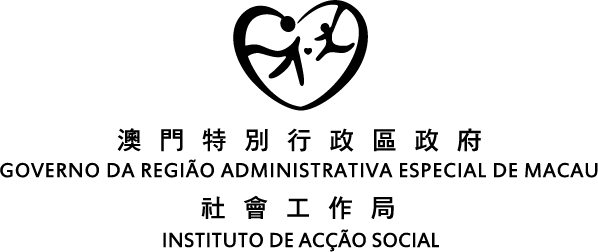 Guia de Formulação de Pedidos do Regime de Apoio Financeiro para Actividades PontuaisFormulário IVRecibo referente ao pedido de alteração do conteúdo das actividades pontuaisInforma-se que recebemos o formulário para pedido de alteração do conteúdo da ________________________________________________(nome da actividade) apresentado pela______________________________(designação da instituição/equipamento), no dia ____ Mês____Ano ____, cujo resultado após a avaliação é o a seguir mencionado:Para quaisquer informações, poderá ser contactado/a o/a Sr./ Sra. XXXX através do telefone xxxx. Aos    de       de 20XX. O/A técnico/a do Departamento XXX do IAS     ________________________ 	XXXDiferenças relativas ao conteúdo do plano original, cujas alterações são a seguir mencionadas:  Diferenças relativas ao conteúdo do plano original, cujas alterações são a seguir mencionadas:  Diferenças relativas ao conteúdo do plano original, cujas alterações são a seguir mencionadas:  Diferenças relativas ao conteúdo do plano original, cujas alterações são a seguir mencionadas:  Diferenças relativas ao conteúdo do plano original, cujas alterações são a seguir mencionadas:  N.ºConteúdo a alterarOriginalAlteraçãoMotivoN.ºConteúdo a alterarResultado1 Aceite Não aceite2 Aceite Não aceite3 Aceite Não aceite4 Aceite Não aceite5Outros:___________          ___________